Elk River Lutheran Church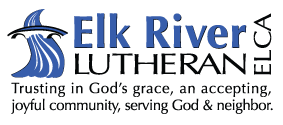 Mission Endowment Fund Application FormMission Statement: To support the ministries of Christ’s Church that reflect love for family, neighbor, and God’s work locally, nationally, and worldwide.Date of Request: Program/Group/Person Making Request: Brief Description of Gift Recipient:Purpose of use of funds: Total Project Cost: Amount RequestedOther Funding Sources: Timeline for Completion: Submitted by: 	Name:  Submittal Date: 			Address: 			Phone: Elk River Lutheran Church Endowment Fund application guidelinesGrants will be considered on a first-come, first serve basis and will be limited to, and by, both the availability of earnings in the trust fund and the discretion of the Endowment Committee. The Endowment Committee considers the sponsoring committee and/or church council be the primary supporter of a given request, and therefore responsible for ensuring it’s appropriateness, completeness, and accuracy. Grant proposals can only be made in writing on the Elk River Lutheran Endowment application form. Applicants are able to appear to explain their request to the endowment committee. Applications Due: January 15; April 15, August 15 and October 15The Endowment Committee meets to consider requests of the Endowment Fund quarterly in February, May, August, and November of each year. Grant proposals must be received by endowment committee at least 10 days prior to the scheduled meetings. Applicants will be notified of the decision on their proposal 60 days of application due date. By signing below, I acknowledge that I have read, understand, and agree to the Elk River Lutheran Church Endowment Fund Application Guidelines:Signed: __________________________________________ Date: 